Maidstone Mencap Charitable Trust Ltd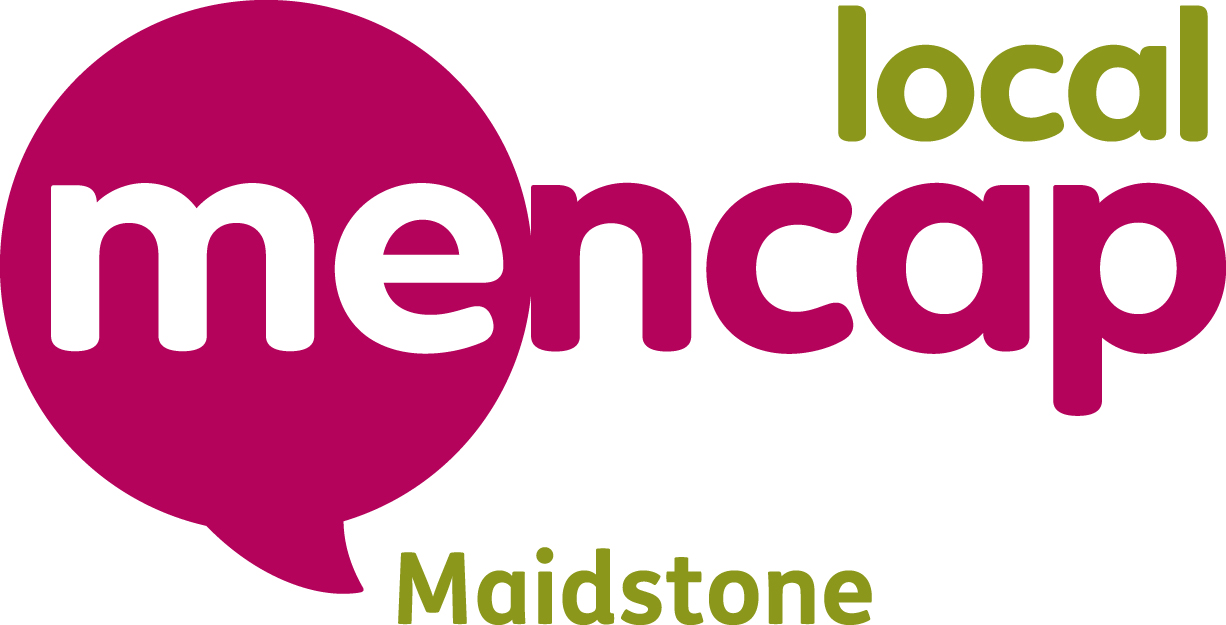 Cobtree Hall, Willington Street, , Telephone: 01622 670464www.maidstonemencap.orgAffiliated to Royal Mencap SocietyMencap Play-schemes – Admission Form 2019MEDICATION (as per our Policies & Procedures)Medication given at home:Parents/Carers must keep the supervisor informed of any medication given to the child at home and of any changes to the child’s regular medication. The supervisor must also be informed of any possible side effects of any medication given at home.Medication administered at Mencap Playschemes:If medication (routine or emergency) needs to be administered at Playschemes your written permission, with full instructions about the dosage, must be given to authorise a member of staff to administer the medication (please complete medication care plan forms provided on our website).The supervisor must be notified in writing of any changes to the medication shown below, also notified of any possible side effects. All medication must be sent in the original container with the dispensing label and instruction leaflet. Over the counter medicines must be supplied in the original purchased container. Instructions on the labels must be clear. All medication must be clearly marked with the child’s name and handed to the Supervisor. Please note that your child’s medication must be sent in and taken home each day as we are not allowed to store it at Cobtree Hall.Routine/ Regular MedicationPERSONAL CARE NEEDSDescribe any needed accommodations your child will need in their daily activities and why.All About your unique childWe are really pleased to be involved with your family in providing care and support whilst at our playscheme. In addition to the care from our 1:1 helpers your child has a special key member of staff from our managing and supervisory team who will ensure that your child’s specific needs and interests are met. Naturally, this can be done much more effectively if we understand what fascinates and interests your child at home and within other environments. It is also equally important to know what your child dislikes or has difficulty with.Mencap Playschemes  PermissionsPrivacy Notice - General Data Protection Regulation May 2018Information SharingWe, Maidstone Mencap Charitable Trust Ltd hold personal data about children and families to whom we provide services.The categories of information that we collect, hold and share include:Personal information: such as their full name, date of birth, current address and contact numbers.Characteristics: such as ethnicity, language, nationality, country of birthAttendance information: such as registers of sessions attendance, number of absences and absence reasonsAssessment information: such as our reflective observations to support the children’s learning and our best practices.Medical Information: such as care plans, administration of medicationSpecial educational needs: such as learning disability, diagnosis of disability, disability category, care plans and behavioural plansParental Declarations.We collect and use this data:To comply with the law regarding data sharingTo assess the quality of our servicesTo provide appropriate pastoral careTo monitor and report on children’s progress and learning>We comply with Article 6 1c and Article 9 2b from the GDPR.We collect data under section 537A of the Education Act 1996 and section 83 of the Children’s Act 1989.We receive financial support from a grant, from Kent County Council (KCC) Disabled Children’s Service. Part of the Grant Agreement is that we are asked to share information with Disabled Children’s Services.  The purpose of sharing this information is so KCC are able to know the number of children who receive a short break and the number of hours that are provided.  This information then helps in the planning of services needed in the following year.We are also required under the terms of our Grant Agreement to participate in a local Provider Forum.We share this information to ensure that the services provided in the locality meet the needs of disabled children and their families in the parent driven charity area.Personal information of children and young people attending our service provision is stored securely for up to 50 years (to include name, date of birth, home address)Registers of attendance will be kept for three years after the child/young person leaves our service provision For further information please ask for a copy of our Policies and Procedures - Data Protection, Safe record keeping, our Guide to retention of records, our Privacy Notices and Safeguarding.End of PermissionsChild’s First Name(s) as on their birth certificateChild’s First Name(s) as on their birth certificateChild’s First Name(s) as on their birth certificateSurname:Date of Birth:Date of Birth:GenderGenderAddress:Address:Postcode:Postcode:Disabled child services:District:Disabled child services:District:Diagnosis:Please give brief details of how diagnosis effects your child and family and the level of care and support required:Please give brief details of how diagnosis effects your child and family and the level of care and support required:Please give brief details of how diagnosis effects your child and family and the level of care and support required:Please give brief details of how diagnosis effects your child and family and the level of care and support required:Disability category: Autism, Asperger syndrome, Behaviour, Complex needs, Communication, Consciousness, Epileptic, Hearing, Learning, Mobility, Vision, Unknown, Other.Disability category: Autism, Asperger syndrome, Behaviour, Complex needs, Communication, Consciousness, Epileptic, Hearing, Learning, Mobility, Vision, Unknown, Other.Disability category: Autism, Asperger syndrome, Behaviour, Complex needs, Communication, Consciousness, Epileptic, Hearing, Learning, Mobility, Vision, Unknown, Other.Disability category: Autism, Asperger syndrome, Behaviour, Complex needs, Communication, Consciousness, Epileptic, Hearing, Learning, Mobility, Vision, Unknown, Other.Religion:Ethnicity:Religion:Ethnicity:Religion:Ethnicity:Origin/Language:Name of Parent/Carer 1:                                   Name of Parent/Carer 1:                                   Name of Parent/Carer 1:                                   Contact Details:Tel No:Mobile:Work:Email:Name of Parent/Carer 2:                                   Name of Parent/Carer 2:                                   Name of Parent/Carer 2:                                   Contact Details:Tel No::Work:Email:Emergency Contact Name :  Relationship to child:Emergency Contact Name :  Relationship to child:Emergency Contact Name :  Relationship to child:Contact Details:Tel No:Mobile:Work:Doctor’s Name:                                                                      Tel No:Address:Doctor’s Name:                                                                      Tel No:Address:Doctor’s Name:                                                                      Tel No:Address:Doctor’s Name:                                                                      Tel No:Address:Name of Child:DOB:Is your child given routine medication at home?YES     /        NOPlease list medications given at home: time: and any possible side effects:Please list medications given at home: time: and any possible side effects:Will your child need us to administer routine regular medication during Mencap Playschemes between 10am and 4pm? YES     /       NOIf you have answered YES you will need to complete a Care plan form to record details of medications to be given. This Form gives trained staff consent to administer the medication. Without the completion of this form your child will not be able to attend our summer club.If you have answered YES you will need to complete a Care plan form to record details of medications to be given. This Form gives trained staff consent to administer the medication. Without the completion of this form your child will not be able to attend our summer club.Emergency medicationEmergency medicationDoes your child have medication which we would need to use in the event of anemergency e.g. Diazepam for seizures?  YES     /      NOIf you’ve answered YES you will need to complete a ‘Emergency Medications’ form which gives trained staff consent to administer the medication. Without this your child, will not be able to attend Summer Club.If you’ve answered YES you will need to complete a ‘Emergency Medications’ form which gives trained staff consent to administer the medication. Without this your child, will not be able to attend Summer Club.AllergiesAllergiesDoes your child have any allergies?YES     /       NOPlease give full details of any allergies your child may have, how the child is affected and what action should be takenPlease give full details of any allergies your child may have, how the child is affected and what action should be takenChilds name:DOB:Toileting and self- careToileting and self- careIs your child in pads/nappies?          YES    /    NODoes your child have a toilet routine?Please give details:YES    /    NOIf your child is clean and dry does he/she need support when using the toilet? Please give details:YES    /    NOWe require your written permission for intimate care routines and to change nappies below.  Nappies, pads, wipes, nappy bags, a change of clothes & a carrier bag for dirty clothes should be provided in a named bag.CONSENT – I give permission for staff to change my child’s nappy as necessary:Signed………………………………………………… Date:…………………………………….(Parent/ CarerWe require your written permission for intimate care routines and to change nappies below.  Nappies, pads, wipes, nappy bags, a change of clothes & a carrier bag for dirty clothes should be provided in a named bag.CONSENT – I give permission for staff to change my child’s nappy as necessary:Signed………………………………………………… Date:…………………………………….(Parent/ CarerMobilityMobilityDoes your child need support with MobilityYES    /    NOPlease advise how they move around e.g., do they use a wheelchair/ need use of a hoist. Do they have need of specialist equipment?(If a child is in a mobility chair, then a sling must be provided to support hoisting, the sling should be in the chair, ready for our staff to engage on our hoist as appropriate)   Please advise how they move around e.g., do they use a wheelchair/ need use of a hoist. Do they have need of specialist equipment?(If a child is in a mobility chair, then a sling must be provided to support hoisting, the sling should be in the chair, ready for our staff to engage on our hoist as appropriate)   Lunch and SnacksLunch and SnacksPlease provide a packed lunch every day in a named cooler bag.Please provide a packed lunch every day in a named cooler bag.We will provide access to light snacks and drinks throughout the day:Is your child if able to eat and drink by themselves.If not, please give full details of any support required.YES    /    NOPlease advise of any dietary accommodations needed to be met Childs Name:DOB:Personal social and emotional interactionsE.g. Describe: how confident your child is to try new activities, why they may like some activities more than others. How confident they are in familiar peer groups, how they can play co-operatively, i.e. taking turns with others. How sensitive and aware are they to the needs of other’s, and how they able to form positive relationships with peers and adults How confident are they to choose activities, resources or communicate when they need help or not? How do they manage their feelings and behaviour, how do they understand that some behaviour is unacceptable? How are they able to adjust their behaviour to different situations, are they able to take changes to routine in their stride.  If your child already has a behaviour support plan in place, please include a copy with this application. If your child may have any behavioural difficulties, please complete A behaviour support plan (a copy can be found on our website.) this will help ensure their happiness and safety whilst in our care.CommunicationDescribe how your child communicates, how they express themselves.E.G. do they have clear speech, use sign language, use PECS, have an electronic aid. Do they use gestures or vocalisations?Describe techniques and strategies used to help support everyday their routines and interactions.How are their listening and attention skills, are they able to respond to direction, are they able to respond to questions with relevant actions….?Any other InformationPlease give us as much information as possible to assist us to care for your child and keep them happy and busy. Some of the Staff and Helpers will be meeting your child for the first time. Please include any specific likes and dislikesChild’s Full Name:DOB:PhotographsWith your permission, we would like to make a photographic record of your child’s time at the club.These photographs will be used for internal display purposes and to share with families the activities of the children. Please sign below to indicate whether you agree to your child being photographed for this purpose. *I give permission /          I do not give permission     for my child being photographed during Mencap Playschemes Maidstone Mencap Charitable Trust Ltd supports all our clubs by fundraising opportunities and by awareness in our local community. We have our website and social network pages that help towards supporting these goals. Images of the children and young people we provide care, social and leisure opportunities for, can be used to help further the work of Maidstone Mencap. *I agree/            I do not agree    to photos of my child, with no name, being used for display or publicity purposes, including the website for Maidstone Mencap.All images taken on or on behalf of Maidstone Mencap Charitable Trust Ltd will be kept in accordance with the key principles as identified under the Data Protection Act. All photographs taken will be suitable and used for the purpose for which they are taken.Signed …………………………………………………     Date…………..………………(parent/carer)Printed.………………………………………………..OutingsVarious outings take place during Mencap Playschemes and your signed consent is required for these. Being in the grounds of Mote Park, we would like to have your permission to take the children out within this environment and utilise its facilities for the children’s enjoyment as part of our daily routine provision.  Please sign your consent to enable your child to be included on these trips outside of the Cobtree Hall premises. Signed ………………………………………………….	Date……………………………..(Parent/ Carer)Outings and alternative day trips may also be provided as part of the Holiday Playscheme provision. Information and consent forms for these day trips will be sent separately.  Swimming TripsWe will advise you the days that we intend to take the children swimming.Please sign below if you would like your child included in the swimming trips (we use the swimming pool at mote park, risks assessments and facilities are checked for suitability and accessibility prior to summer club)Signed…………………………………………………..Date…………………………………..(parent/ Carer)NOTE: If you have given consent, please advise below if your child can swim/ their capabilities in the water.Emergency Medical treatmentIN THE EVENT OF ANY EMERGENCY, if I am unable to be contacted personally, I authorise the Manager or person in charge, to sign on my behalf, should any anaesthetic need to be administered to my child and their medical details passed to the appropriate party.Signed ………………………………………………….	Date……………………………..(parent/carer)It is important that parents/carers keep staff informed and updated of their child’s medication care plan. As part of our welfare standards we will ask at regular intervals for care plans to be renewed and signed to ensure information is updated.  Our managerial and supervisory staff have current first aid training and certificates.Collection of ChildrenThe Manager must be notified in writing if your child is to be collected by someone other than yourself. Please name below anyone who has your permission to collect your child from us. People unknown to staff will be asked to produce ID and contact with main carer will be sought before the child can leave our care.PASSWORD: to support the collection of your child when someone other than main carer/s known to staff:_____________________________________________________________________Staff will follow current policies and procedures in the event of late collection of a child.The following person(s) have my authority to collect my child from Mencap PlayschemesSigned ………………………………………………….	Date……………………………..(parent/carer)I DO      /     DO NOT give permission for Maidstone Mencap Charitable Charitable Trust Ltd to share my child’s personal information including their name, date of birth, family name, postcode and the short breaks your child accesses with Disabled Children’s Services and the Provider Forum.Signed …………………………………………………     Date…………..………………Printed..………………………………………………..For completion by Maidstone Mencap Charitable Trust LtdInformation checked by:Date:Registers updated: